TIME TABLE FOR THIRD SEM. M. TECH (INDUSTRIAL ENGG. AND MANAGEMENT) FOR THE SESSION 2023-24W.E.F. 25.08.2023ROOM NO A1- 509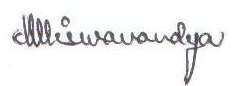 PIC, TIME TABLETIME TABLE FOR THIRD SEMESTER M.TECH (THERMAL ENGINEERING) FOR THE SESSION 2023-24 W.E.F. 25.08.2023ROOM NO A1- 510PIC, TIME TABLETIME TABLE FOR THIRD SEMESTER M.TECH (DESIGN & DYNAMICS) FOR THE SESSION 2023-24 W.E.F. 25.08.2023ROOM NO A1- 511PIC, TIME TABLEDAY/TIME9 -10 AM10-11 AM11 AM -12 PM12-1 PM1-2 PM2-3 PM3-4 PM4-5 PMMONDAYBREAKMISCTTUESDAYPhase-I DissertationPhase-I DissertationPhase-I DissertationPhase-I DissertationBREAKWEDNESDAYBREAKMISCTTHURSDAYMISCTBREAKPhase-I DissertationPhase-I DissertationPhase-I DissertationFRIDAYBREAKSATURDAYREMEDIAL CLASSES, STUDENT MENTORING, INDUSTRIAL VISITS ETC. ON 1ST AND 3RD SATURDAYS OF EVERY MONTHREMEDIAL CLASSES, STUDENT MENTORING, INDUSTRIAL VISITS ETC. ON 1ST AND 3RD SATURDAYS OF EVERY MONTHREMEDIAL CLASSES, STUDENT MENTORING, INDUSTRIAL VISITS ETC. ON 1ST AND 3RD SATURDAYS OF EVERY MONTHREMEDIAL CLASSES, STUDENT MENTORING, INDUSTRIAL VISITS ETC. ON 1ST AND 3RD SATURDAYS OF EVERY MONTHREMEDIAL CLASSES, STUDENT MENTORING, INDUSTRIAL VISITS ETC. ON 1ST AND 3RD SATURDAYS OF EVERY MONTHREMEDIAL CLASSES, STUDENT MENTORING, INDUSTRIAL VISITS ETC. ON 1ST AND 3RD SATURDAYS OF EVERY MONTHREMEDIAL CLASSES, STUDENT MENTORING, INDUSTRIAL VISITS ETC. ON 1ST AND 3RD SATURDAYS OF EVERY MONTHREMEDIAL CLASSES, STUDENT MENTORING, INDUSTRIAL VISITS ETC. ON 1ST AND 3RD SATURDAYS OF EVERY MONTHSUBJECT NAMENAME OF THE TEACHERManagement Information SystemMs.Aishwariya DashComposite theoryMr.Rururaj PradhanPhase-I DissertationDAY/TIME9 -10AM10-11 AM11 AM -12 PM12-1 PM1-2 PM2-3 PM3-4 PM4-5 PMMONDAYPhase-I DissertationPhase-I DissertationPhase-I DissertationPhase-I DissertationBREAKRESPMTUESDAYBREAKWEDNESDAYPhase-I DissertationPhase-I DissertationPhase-I DissertationPhase-I DissertationBREAKPMRESTHURSDAYRESPMBREAKFRIDAYBREAKSATURDAYREMEDIAL CLASSES, STUDENT MENTORING, INDUSTRIAL VISITS ETC. ON 1ST AND 3RD SATURDAYS OF EVERY MONTHREMEDIAL CLASSES, STUDENT MENTORING, INDUSTRIAL VISITS ETC. ON 1ST AND 3RD SATURDAYS OF EVERY MONTHREMEDIAL CLASSES, STUDENT MENTORING, INDUSTRIAL VISITS ETC. ON 1ST AND 3RD SATURDAYS OF EVERY MONTHREMEDIAL CLASSES, STUDENT MENTORING, INDUSTRIAL VISITS ETC. ON 1ST AND 3RD SATURDAYS OF EVERY MONTHREMEDIAL CLASSES, STUDENT MENTORING, INDUSTRIAL VISITS ETC. ON 1ST AND 3RD SATURDAYS OF EVERY MONTHREMEDIAL CLASSES, STUDENT MENTORING, INDUSTRIAL VISITS ETC. ON 1ST AND 3RD SATURDAYS OF EVERY MONTHREMEDIAL CLASSES, STUDENT MENTORING, INDUSTRIAL VISITS ETC. ON 1ST AND 3RD SATURDAYS OF EVERY MONTHREMEDIAL CLASSES, STUDENT MENTORING, INDUSTRIAL VISITS ETC. ON 1ST AND 3RD SATURDAYS OF EVERY MONTHRenewable Energy systemsDr.Kapura TuduProject managementMr.Priya Ranjan MallickPhase-I DissertationDAY/TIME9 -10 AM10-11 AM11 AM -12 PM12-1 PM1-2 PM2-3 PM3-4 PM4-5 PMMONDAYBREAKFCFPPMTUESDAYPhase-I DissertationPhase-I DissertationPhase-I DissertationPhase-I DissertationBREAKWEDNESDAYBREAKPMFCFPTHURSDAYFCFPPMBREAKPhase-I DissertationPhase-I DissertationPhase-I DissertationFRIDAYBREAKSATURDAYREMEDIAL CLASSES, STUDENT MENTORING, INDUSTRIAL VISITS ETC. ON 1ST AND 3RD SATURDAYS OF EVERY MONTHREMEDIAL CLASSES, STUDENT MENTORING, INDUSTRIAL VISITS ETC. ON 1ST AND 3RD SATURDAYS OF EVERY MONTHREMEDIAL CLASSES, STUDENT MENTORING, INDUSTRIAL VISITS ETC. ON 1ST AND 3RD SATURDAYS OF EVERY MONTHREMEDIAL CLASSES, STUDENT MENTORING, INDUSTRIAL VISITS ETC. ON 1ST AND 3RD SATURDAYS OF EVERY MONTHREMEDIAL CLASSES, STUDENT MENTORING, INDUSTRIAL VISITS ETC. ON 1ST AND 3RD SATURDAYS OF EVERY MONTHREMEDIAL CLASSES, STUDENT MENTORING, INDUSTRIAL VISITS ETC. ON 1ST AND 3RD SATURDAYS OF EVERY MONTHREMEDIAL CLASSES, STUDENT MENTORING, INDUSTRIAL VISITS ETC. ON 1ST AND 3RD SATURDAYS OF EVERY MONTHREMEDIAL CLASSES, STUDENT MENTORING, INDUSTRIAL VISITS ETC. ON 1ST AND 3RD SATURDAYS OF EVERY MONTHFatigue, creep and Fracture of Engineering ComponentsMr. Jitendra NaikProject ManagementMr.Priya Ranjan MallickPhase-I Dissertation